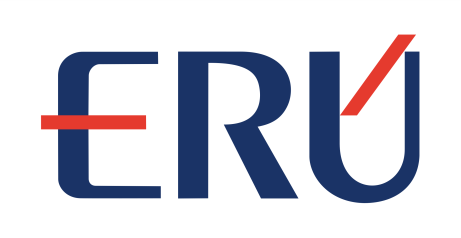 Konzultační formulářConsultation formKonzultační dokument podle Článku 26 Nařízení Komise (EU) 2017/460 ze dne 16. března 2017, kterým se zavádí kodex sítě harmonizovaných struktur přepravních sazeb pro zemní plynConsultation Document in accordance with Article 26 of Commission Regulation (EU) 2017/460 of 16 March 2017 establishing a network code on harmonized transmission tariff structures for gasDotčený subjektInterested partypříslušné zařazení prosím označte Xplease mark with XIdentifikaceIdentificationPřipomínky a podněty (v případě potřeby prosím přidejte další řádky)Comments/initiatives (please add rows as needed)Regulační orgánRegulatory authorityProvozovatel distribuční soustavyDistribution system operatorMinisterstvo nebo vládní organizaceMinistry and governmental institutionProvozovatel zásobníku plynuStorage system operatorMístní samosprávaMunicipalityDodavatel plynu, obchodníkGas Supplier, TraderAkademická sféraAcademiaZákazníkCustomerProvozovatel přepravní soustavyTransmission system operatorJinýOtherJméno právnické osobyName of legal personJméno a příjmení odesílateleName and surname of the senderE-mailová adresaE-mail addressTelefonní čísloTelephone numberDatumDateKapitolaChapterPřipomínky a podnětyComments and initiatives